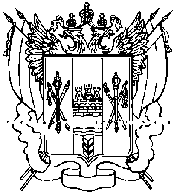 АДМИНИСТРАЦИЯКИЕВСКОГО  СЕЛЬСКОГО  ПОСЕЛЕНИЯПОСТАНОВЛЕНИЕот.11.01.2016 года                           с. Киевка                                           № 1          Во исполнение абзаца второго подпункта «б» пункта 2 Указа Президента Российской Федерации от 07.05.2012 года № 602 « Об обеспечении межнационального согласия».ПОСТАНОВЛЯЮ:1. Утвердить Комплексный план мероприятий по обеспечению межэтнического согласия в Киевском сельском поселении на 2016 год согласно приложению.           2.    Признать утратившим силу  постановление Администрации Киевского сельского поселения от 30.01.2015  № 9 «Об утверждении Комплексного плана мероприятий по обеспечению межэтнического согласия  в муниципальном образовании   « Киевское сельское поселение на 2015 год».            3.  Контроль за выполнением постановления оставляю за собой.Глава Киевского сельского поселения                                                            Г.Г.ГоловченкоПриложениек постановлениюАдминистрации Киевского с/поселения от 11.01.2015 № 1КОМПЛЕКСНЫЙ ПЛАНмероприятий по   обеспечению межэтнического согласия в муниципальном образовании  «Киевское сельское поселение» на 2016 год»Об утверждении Комплексного плана мероприятий по обеспечению межэтнического согласия в муниципальном образовании  «Киевское сельское поселение» на 2016 год»Об утверждении Комплексного плана мероприятий по обеспечению межэтнического согласия в муниципальном образовании  «Киевское сельское поселение» на 2016 год»Об утверждении Комплексного плана мероприятий по обеспечению межэтнического согласия в муниципальном образовании  «Киевское сельское поселение» на 2016 год»№п/пНаименование мероприятияДата проведенияОтветственные за выполнение1234 Организационные мероприятия Организационные мероприятия Организационные мероприятия Организационные мероприятия1.1.Проведение лекций, посвященных воспитанию толерантности и профилактике экстремизма, укреплению активной гражданской позиции юных спортсменов в течение годаМКУК «Киевская  ПБ»1.2.Организация и проведение лекций  по вопросам межэтнических отношенийежеквартальноМКУК «Киевская ПБ»1.3.Организация  профилактической работы по правилам поведения при возникновении  криминальных ситуаций в образовательных  учреждениях и при проведении  массовых  мероприятий ( встречи, беседы, классные часы и родительские собрания при участии  сотрудников правоохранительных органов) По  плану в течении  годаМБОУ «Киевская  СОШ»1.4.Организация и проведение заседаний Совета  по межнациональным отношениям при администрации  Киевского с/поселенияежеквартальноАдминистрация Киевского сельского поселения2. научно-прикладные и учебные мероприятия2. научно-прикладные и учебные мероприятия2. научно-прикладные и учебные мероприятия2. научно-прикладные и учебные мероприятия2.1.Организация работы, направленной на гармонизацию межэтнических отношений на территории поселениявесь периодАдминистрация Киевского сельского поселения2.2.Проведение уроков, лекций, семинаров по основам правовых знаний, направленных на формирование толерантных установок в среде учащейся молодежив течение годаМБОУ «Киевская  СОШ»3.  Информационно-пропагандистские мероприятия3.  Информационно-пропагандистские мероприятия3.  Информационно-пропагандистские мероприятия3.  Информационно-пропагандистские мероприятия3.1.Участие в  молодёжной  акции в День солидарности в борьбе с терроризмом.СентябрьАдминистрация Киевского сельского поселения3.2.Организация и проведение спортивных мероприятий с участием представителей разных национальностейВесь периодАдминистрация Киевского сельского поселенияСпециалист  по ФК и спорту  и молодежной политике3.3.Организация и проведение мероприятия, посвященного Дню славянской письменности и культурымайМКУК «Киевская  ПБ»3.4.Участие в районном фестивале национальных   культур  «Народов Дона Дружная семья»ноябрьМКУК «Киевский СДК»4.  Мероприятия информационного обеспечения4.  Мероприятия информационного обеспечения4.  Мероприятия информационного обеспечения4.  Мероприятия информационного обеспечения4.1.Освещение на сайте Администрации поселения о проведенных мероприятиях, направленных на профилактику экстремизмаВ течение годаАдминистрация Киевского с/поселения4.2.Организация уголков по профилактике экстремизма для учащихся и родителей в школеВ течении годаМБОУ «Киевская  СОШ»4.3.Организация тематических выставок  в библиотеке в течение годаМКУК «Киевская  ПБ»